ПРИМЕРНОЕ    10 -  ДНЕВНОЕ МЕНЮ
ШКОЛЬНЫХ ЗАВТРАКОВ ДЛЯ ОБУЧАЮЩИХСЯ  5 – 11   КЛАССОВ
осень, зима, весна  2021 г -  2022 г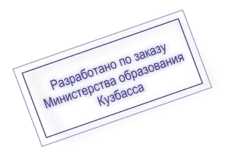 I НЕДЕЛЯI НЕДЕЛЯПищевая/энергетическая ценность Б/Ж/У(г)/ Эн.цен.(ккал)II НЕДЕЛЯII НЕДЕЛЯПищевая/энергетическая ценность в 100г Б/Ж/У(г)/ Эн.цен.(ккал)ПОНЕДЕЛЬНИКВыход, гр.Пищевая/энергетическая ценность Б/Ж/У(г)/ Эн.цен.(ккал)ПОНЕДЕЛЬНИКВыход, гр.Пищевая/энергетическая ценность в 100г Б/Ж/У(г)/ Эн.цен.(ккал)Макароны отварные с маслом1807.74/4.86/48.24/268.38Макароны отварные с маслом1807.74/4.86/48.24/268.38птица (филе) тушёная в томат. ттоматном соусе11018.15/16.28/7.26/247.72Гуляш  из свинины11016.17/31.24/5.17/366.74Хлеб пшеничный 805.68/0.56/35.36/192Хлеб пшеничный805.68/0.56/35.36/192Чай с сахаром2000,2/0/11/44,8Чай с сахаром2000,2/0/11/44,8ВТОРНИКВТОРНИКБорщ  со сметаной2507.175/10.975/10.925/172.55Гречка отварная с маслом1808.64/6.12/40.68/252.36Компот из кураги2001.0/0/23.6/98.4птица (филе) тушёная в томат. втттомат.томат.11018.15/16.28/7.26/247.72Хлеб пшеничный 1007.1/0.7/44.2/240Чай с сахаром и  лимоном2000.2/0/11/45.6Хлеб пшеничный755.325/0.525/33.15/180СРЕДАСРЕДАРис отварной с маслом1803.96/5.94/38.7/223.74Суп рыбный с картофелем и  крупой2509.5/8/15.75/173.25Рыба тушеная с овощами15020.7/4.8/7.65/155.85Компот из кураги2001.0/0/23.6/98.4Хлеб пшеничный 755.325/0.525/33.15/180Хлеб пшеничный1007.1/0.7/44.2/240Чай с сахаром и молоком2001.8/1.2/13.2/69.9ЧЕТВЕРГЧЕТВЕРГЖаркое с мясом28019.32/36.12/28.56/516.88Плов с куриным мясом28029.68/17.36/44.52/452.76Чай с сахаром и  лимоном2000.2/0/11/45.6Хлеб пшеничный805.68/0.56/35.36/192Хлеб пшеничный 805.68/0.56/35.36/192Чай с сахаром и молоком2001.8/1.2/13.2/69.9ПЯТНИЦАПЯТНИЦАГречка отварная с маслом1808.64/6.12/40.68/252.36Картофель отварной с маслом1803.96/4.68/30.78/181.62Гуляш  из свинины11016.17/31.24/5.17/366.74Бигос с мясом14012.18/24.36/11/298.34Хлеб пшеничный 755.325/0.525/33.15/180Хлеб пшеничный805.68/0.56/35.36/192Чай с сахаром2000,2/0/11/44,8Чай с сахаром0,2/0/11/44,8